Biserica Greco catolica cu hramul ,,Sfintii Arhangheli Mihail si Gavril’   Dupa reinfintarea parohiei grecio catolice din Craciunelu de jos ,construirea unui lacas de cult s-a impus ca o necesitate fireasca.  Cu sprijin intern si extern ,credinciosii Greco catolici din Craciunelu de jos au inceput construirea locasului de cult  dupa modelul catedralei Sfanta treime de la Blaj. Dintre persoanele care au sustinut cu sume subtantiale ridicarea lacasului de cult s-au numarat   Mircea Ganga,Claudiu Nicusan,Ioan Maier, Georg Kuner sI Ionut Claudiu Ganga.In intervalul Octombrie 1997- august 2001 ,sub indrumarea preotului paroh Traian Totoian ,biserica  a fost inaltata si tencuita ,iar in cursul anului 2000 au fost sfintite la date diferite ,cele doua clopote si intrarea in demisol pentreu oficierea celor doua liturghii. Lacasul ,de tip bazilical ,cu o singura nava ,lunga de 20 m si lata de 6 m ,cu pronaus ,naos si altar,este realizat pe doua niveluri ( demisol si parter ),in plan dreptunghiular ,cu o absida semicirculara ,care adposteste altarul. Interiorul navei este iluminat natural prin intermediul a 6 ferestre dispuse intre pilastri,iar cel al altarului prin intermediul a trei ferestre . In parteadin fata (la sosea ) ,lacasul are adaugate doua turnuri ,inalte de 20m,care impreuna cu crucile ajung la inaltimea de 22m. Fatada bisericii ,impreuna cu turnurile,are latimea de11m. Turnurile, acoperite cu tabla ,au rol de clopotnite .Edificiul este construit din caramida are zidurile foarte groase si este acoperit cu tigla. Noua biserica a fost sfintita la 6 octombrie 2002 ,cu participarea IPSLucian mitropolitul Bisericii Romane Unite cu Roma . 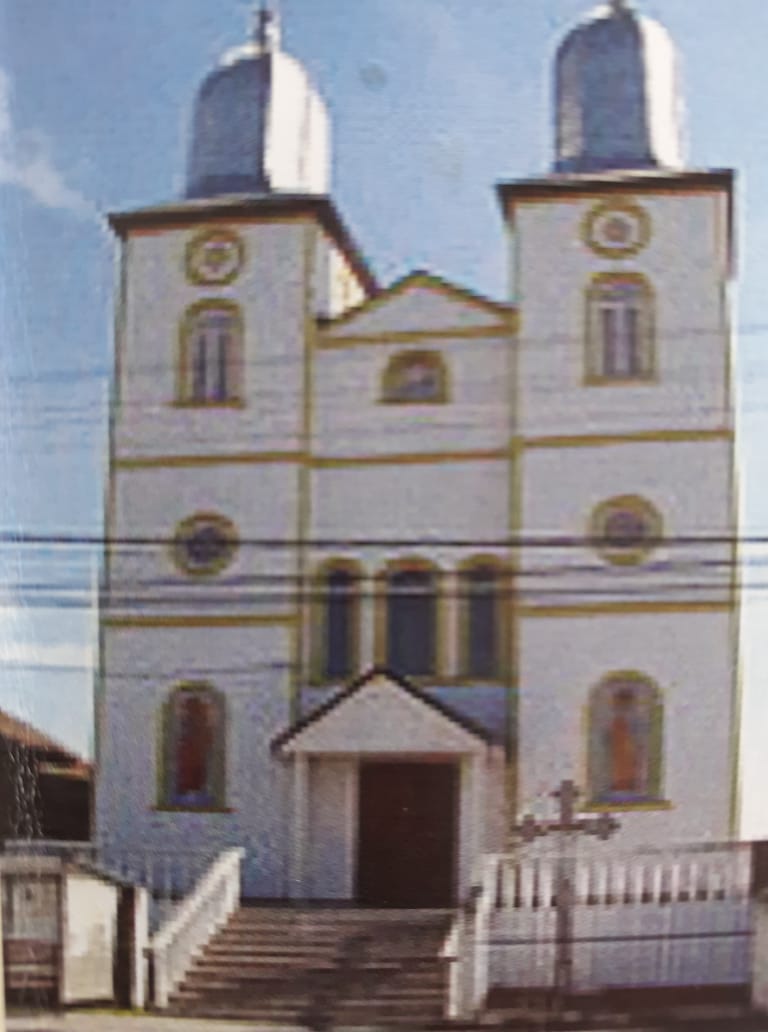 